Thursday, January 25, 2024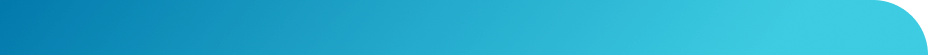 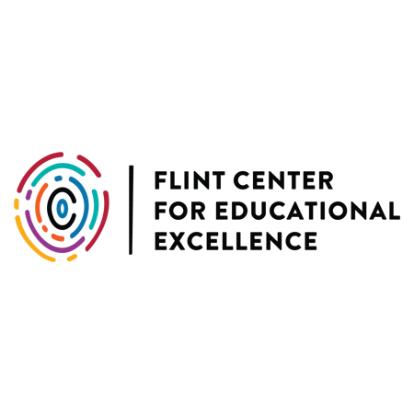 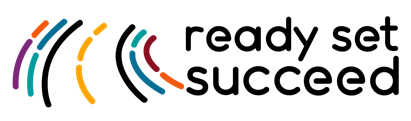 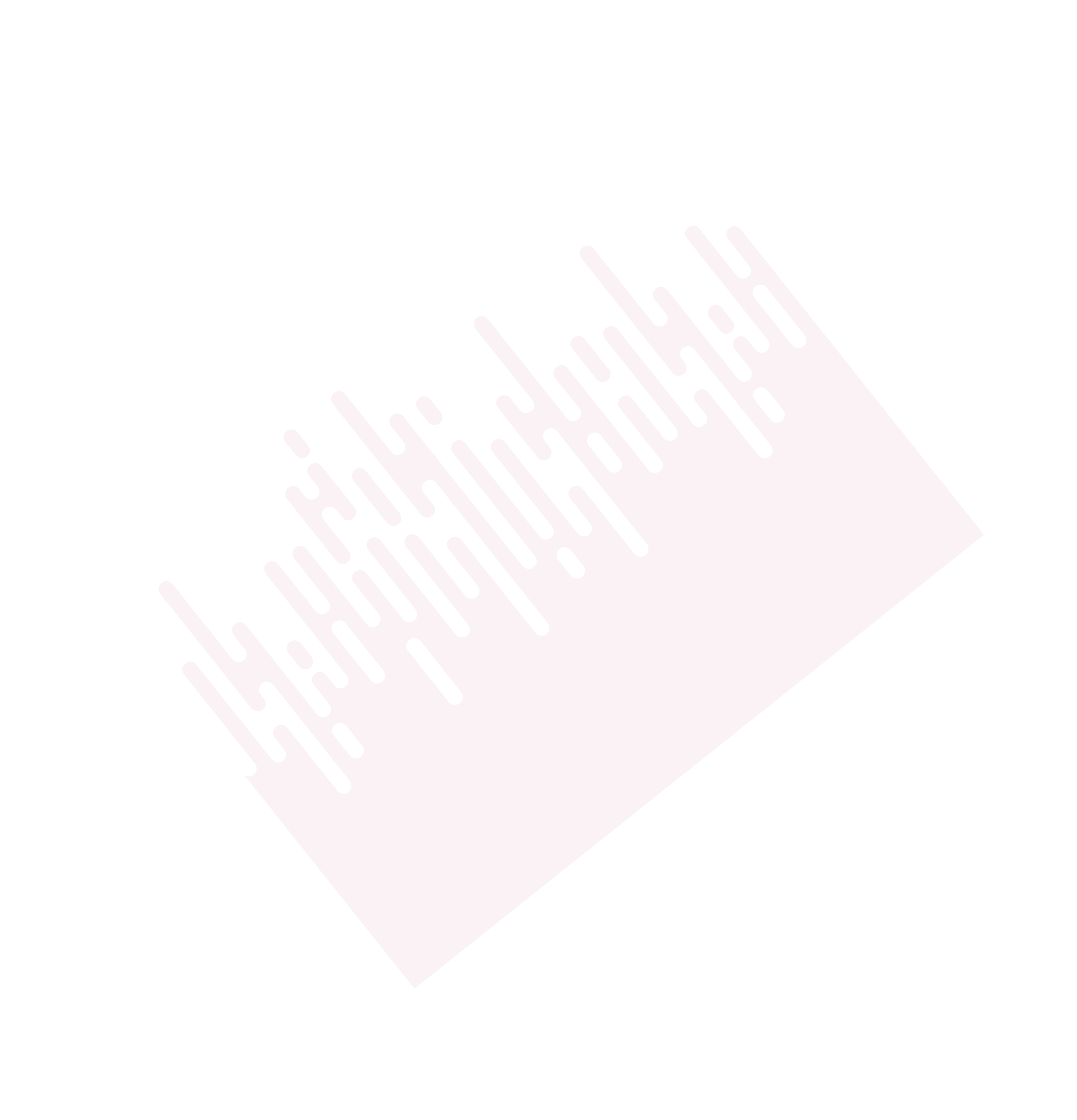 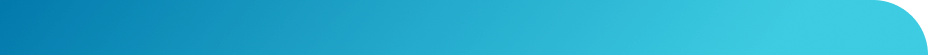 ACTIVITYPROPOSED TIME ALLOCATIONMATERIALSWelcome5 minutesMindfulness Activity5 minutesOverview of Ready Set Succeed and Purpose of Direct Family Engagement & Advocacy Activities 10 minutes Highlights from the Genesee ISD’s Special Education Handbook10 minutesUnderstanding Your Rights in SPED (ECE) PPT15 minutesReview of Resources for Students and Families10 minutesPowerPoint Parent Questions15 minutesClose5 minutesFeedback Survey